বর্ষিক কর্মসম্পাদন চুক্তির আওতায় সম্পাদিত কাযক্রমের ত্রৈমাসিক মূল্যায়ন প্রতিবেদনপ্রতিবেদনাধীন ত্রৈমাসঃ এপ্রিল/২১-জুন/২১                         জেলাঃফরিদপুর                                                         অর্থ বছরঃ ২০২০-২১উপজেলাঃ আলফাডাঙ্গা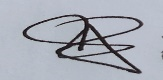 	(সুমন লাল দেবনাথ)                                                                                                                                                         উপজেলা মৎস্য কর্মকর্তা                                                                                                                                                          আলফাডাঙ্গা, ফরিদপুর। কৌশলগত উদ্দেশ্যকৌশলগত উদ্দেশ্যের মানকৌশলগত উদ্দেশ্যের মানকার্যক্রমকর্মসম্পাদন সূচকএকককর্মসম্পাদন সূচকের মানলক্ষমাত্রা/নির্ণায়ক: ২০২০-২১প্রতিবেদনাধীন বছরে (২০২০-২১) অর্জনপ্রতিবেদনাধীন বছরে (২০২০-২১) অর্জনপ্রতিবেদনাধীন বছরে (২০২০-২১) অর্জনপ্রতিবেদনাধীন বছরে (২০২০-২১) অর্জনপ্রতিবেদনাধীন বছরে (২০২০-২১) অর্জনপ্রতিবেদনাধীন বছরে (২০২০-২১) অর্জনমন্তব্যকৌশলগত উদ্দেশ্যকৌশলগত উদ্দেশ্যের মানকৌশলগত উদ্দেশ্যের মানকার্যক্রমকর্মসম্পাদন সূচকএকককর্মসম্পাদন সূচকের মানলক্ষমাত্রা/নির্ণায়ক: ২০২০-২১(জুলাই-সেপ্টেম্বর)(অক্টোবর-ডিসেম্বর)(জানুয়ারী-মার্চ)(এপ্রিল-জুন)ক্রমপুঞ্জিত অর্জনক্রমপুঞ্জিত অর্জন (শতাংশে)মন্তব্য১22৩৪৫৬৭৮৯১০১১১২১৩১৪মৎস্য অধিদপ্তরের কৌশলগত উদ্দেশ্যসমূহমৎস্য অধিদপ্তরের কৌশলগত উদ্দেশ্যসমূহমৎস্য অধিদপ্তরের কৌশলগত উদ্দেশ্যসমূহমৎস্য অধিদপ্তরের কৌশলগত উদ্দেশ্যসমূহমৎস্য অধিদপ্তরের কৌশলগত উদ্দেশ্যসমূহমৎস্য অধিদপ্তরের কৌশলগত উদ্দেশ্যসমূহমৎস্য অধিদপ্তরের কৌশলগত উদ্দেশ্যসমূহমৎস্য অধিদপ্তরের কৌশলগত উদ্দেশ্যসমূহমৎস্য অধিদপ্তরের কৌশলগত উদ্দেশ্যসমূহমৎস্য অধিদপ্তরের কৌশলগত উদ্দেশ্যসমূহমৎস্য অধিদপ্তরের কৌশলগত উদ্দেশ্যসমূহমৎস্য অধিদপ্তরের কৌশলগত উদ্দেশ্যসমূহমৎস্য অধিদপ্তরের কৌশলগত উদ্দেশ্যসমূহমৎস্য অধিদপ্তরের কৌশলগত উদ্দেশ্যসমূহটেকসই সংরক্ষণ ও ব্যবস্থাপনার মাধ্যমে মৎস্য সম্পদের উৎপাদন ও উৎপাদনশীলতা বৃদ্ধি60প্রদর্শনী মৎস্য খামার স্থাপনপ্রদর্শনী মৎস্য খামার স্থাপনস্থাপিত প্রদর্শনী খামারআয়তন (হেক্টর)৭.০০১.৬০০০০০0.700.901.601০০%টেকসই সংরক্ষণ ও ব্যবস্থাপনার মাধ্যমে মৎস্য সম্পদের উৎপাদন ও উৎপাদনশীলতা বৃদ্ধি60মৎস্য আবাসস্থল উন্নয়নমৎস্য আবাসস্থল উন্নয়নউন্নয়নকৃত এলাকাআয়তন (হেক্টর)৫.০০০০০০০০000000০০%টেকসই সংরক্ষণ ও ব্যবস্থাপনার মাধ্যমে মৎস্য সম্পদের উৎপাদন ও উৎপাদনশীলতা বৃদ্ধি60বিল নার্সারি স্থাপনবিল নার্সারি স্থাপনস্থাপিত বিল নার্সারিআয়তন (হেক্টর)৬.০০0.৬0০০০০0.60-0.601০০%টেকসই সংরক্ষণ ও ব্যবস্থাপনার মাধ্যমে মৎস্য সম্পদের উৎপাদন ও উৎপাদনশীলতা বৃদ্ধি60উন্মুক্ত জলাশয়ে পোনা মাছ অবমুক্তকরণউন্মুক্ত জলাশয়ে পোনা মাছ অবমুক্তকরণঅবমুক্তকৃত পোনার পরিমাণপরিমাণ (মে.টন)৬.০০০.৬৩0.4২৭--0.2030.631০০%টেকসই সংরক্ষণ ও ব্যবস্থাপনার মাধ্যমে মৎস্য সম্পদের উৎপাদন ও উৎপাদনশীলতা বৃদ্ধি60মৎস্যচাষি, মৎস্যজীবী ও উদ্যোক্তাকে পরামর্শ প্রদানমৎস্যচাষি, মৎস্যজীবী ও উদ্যোক্তাকে পরামর্শ প্রদানপরামর্শ প্রদানকৃত সুফলভোগীসংখ্যা(লক্ষ)৬.০০2৪০৪৭6০65682401০০%টেকসই সংরক্ষণ ও ব্যবস্থাপনার মাধ্যমে মৎস্য সম্পদের উৎপাদন ও উৎপাদনশীলতা বৃদ্ধি60মৎস্য হ্যাচারি নিবন্ধন ও নবায়নমৎস্য হ্যাচারি নিবন্ধন ও নবায়ননিবন্ধনকৃত ও নবায়নকৃত হ্যাচারিসংখ্যা৫.০০০০০০০০0000০০০০%টেকসই সংরক্ষণ ও ব্যবস্থাপনার মাধ্যমে মৎস্য সম্পদের উৎপাদন ও উৎপাদনশীলতা বৃদ্ধি60মৎস্য খাদ্য মান পরীক্ষামৎস্য খাদ্য মান পরীক্ষাপরীক্ষিত খাদ্য নমুনাসংখ্যা৫.০০0২01-01-021০০%টেকসই সংরক্ষণ ও ব্যবস্থাপনার মাধ্যমে মৎস্য সম্পদের উৎপাদন ও উৎপাদনশীলতা বৃদ্ধি60মাছের অভয়াশ্রম স্থাপন ও রক্ষণাবেক্ষণমাছের অভয়াশ্রম স্থাপন ও রক্ষণাবেক্ষণব্যবস্থাপনার আওতাধীন অভয়াশ্রমসংখ্যা৬.০০০০০০০০000000০০%টেকসই সংরক্ষণ ও ব্যবস্থাপনার মাধ্যমে মৎস্য সম্পদের উৎপাদন ও উৎপাদনশীলতা বৃদ্ধিমৎস্যসম্পদ উন্নয়নে আইন বাস্তবায়নমৎস্যসম্পদ উন্নয়নে আইন বাস্তবায়নপরিচালিত অভিযানসংখ্যা6.০০150৪০৮-03151০০%টেকসই সংরক্ষণ ও ব্যবস্থাপনার মাধ্যমে মৎস্য সম্পদের উৎপাদন ও উৎপাদনশীলতা বৃদ্ধিজলবায়ু সহনশীল মৎস্যচাষ প্রযুক্তির পরীক্ষামূলক সম্প্রসারণজলবায়ু সহনশীল মৎস্যচাষ প্রযুক্তির পরীক্ষামূলক সম্প্রসারণসম্প্রসারিত প্রযুক্তিসংখ্যা৩.০০0০০০০০000000০০%টেকসই সংরক্ষণ ও ব্যবস্থাপনার মাধ্যমে মৎস্য সম্পদের উৎপাদন ও উৎপাদনশীলতা বৃদ্ধিবছর ব্যাপি বিশেষ মৎস্য সেবা প্রদানবছর ব্যাপি বিশেষ মৎস্য সেবা প্রদানপানির নমুনা পরীক্ষণ পূর্বকসংখ্যা৫০৬0৩0300000৬১০০%মানবসম্পদ উন্নয়ন ও কর্মসংস্থানের  সুযোগ সৃষ্টি1০মৎস্য আবাসস্থল উন্নয়ন ও ব্যবস্থাপনায় জড়িত সুফলভোগী সম্পৃক্তকরণমৎস্য আবাসস্থল উন্নয়ন ও ব্যবস্থাপনায় জড়িত সুফলভোগী সম্পৃক্তকরণসম্পৃক্ত সুফলভোগীসংখ্যা৪১২০০০০০00120120১০০%মানবসম্পদ উন্নয়ন ও কর্মসংস্থানের  সুযোগ সৃষ্টি1০মৎস্যচাষি, মৎস্যজীবী ও অন্যান্য সুফলভোগীদের প্রশিক্ষণ প্রদানমৎস্যচাষি, মৎস্যজীবী ও অন্যান্য সুফলভোগীদের প্রশিক্ষণ প্রদানপ্রশিক্ষণপ্রাপ্ত সুফলভোগীসংখ্যা(লক্ষ)৬2৪৫-১৮০1847245১০০%মৎস্য রোগ প্রতিরোধ ও নিয়ন্ত্রণ5রোগ প্রতিরোধ ও নিয়ন্ত্রণে পরিদর্শন ও পরামর্শ প্রদানরোগ প্রতিরোধ ও নিয়ন্ত্রণে পরিদর্শন ও পরামর্শ প্রদানপরামর্শ প্রদানকৃত মৎস্যচাষিসংখ্যা৫০৯-0৩0303০9১০০%মোট৭৫৭৫কলাম-১কলাম-২কলাম-৩কলাম-৪কলাম-৪কলাম-৫কলাম-৬কলাম-৬কলাম-৬কলাম-৬কলাম-৬কলাম-৬কলাম-৬কৌশলগত উদ্দেশ্য(Strategic Objectives)কৌশলগত উদ্দেশ্যের মান(Weight of StrategicObjectives)কার্যক্রম(Activities)কর্মসম্পাদন সুচক(Performance Indicator)একক(Unit)কর্মসম্পাদন সূচকের মান(Weight ofPerformanceIndicator)লক্ষ্যমাত্রার মান২০২০-২১প্রতিবেদনাধীন বছরে (২০২০-২১) অর্জনপ্রতিবেদনাধীন বছরে (২০২০-২১) অর্জনপ্রতিবেদনাধীন বছরে (২০২০-২১) অর্জনপ্রতিবেদনাধীন বছরে (২০২০-২১) অর্জনপ্রতিবেদনাধীন বছরে (২০২০-২১) অর্জনপ্রতিবেদনাধীন বছরে (২০২০-২১) অর্জনপ্রতিবেদনাধীন বছরে (২০২০-২১) অর্জনকৌশলগত উদ্দেশ্য(Strategic Objectives)কৌশলগত উদ্দেশ্যের মান(Weight of StrategicObjectives)কার্যক্রম(Activities)কর্মসম্পাদন সুচক(Performance Indicator)একক(Unit)কর্মসম্পাদন সূচকের মান(Weight ofPerformanceIndicator)লক্ষ্যমাত্রার মান২০২০-২১(জুলাই-সেপ্টেম্বর)(অক্টোবর-ডিসেম্বর)(জানুয়ারী-মার্চ)(এপ্রিল-জুন)ক্রমপুঞ্জিত অর্জনক্রমপুঞ্জিত অর্জন (শতাংশে)মন্তব্য[১] দাপ্তরিক কর্মকান্ডে স্বচ্ছতা বৃদ্ধি ও জবাবদিহি নিশ্চিতকরণ১১[১.১] বার্ষিক কর্মসম্পাদন চুক্তি (এপিএ) বাস্তবায়ন।[১.১.১] এপিএ’র সকল ত্রৈমাসিক প্রতিবেদন ওয়েবসাইটে প্রকাশিতসংখ্যা২৪11114১০০%[১] দাপ্তরিক কর্মকান্ডে স্বচ্ছতা বৃদ্ধি ও জবাবদিহি নিশ্চিতকরণ১১[১.১] বার্ষিক কর্মসম্পাদন চুক্তি (এপিএ) বাস্তবায়ন।[১.১.২] এপিএ টিমের মাসিক সভা অনুষ্ঠিতসংখ্যা১১২333312১০০%[১] দাপ্তরিক কর্মকান্ডে স্বচ্ছতা বৃদ্ধি ও জবাবদিহি নিশ্চিতকরণ১১[১.২] শুদ্ধাচার/উত্তম চর্চার বিষয়ে অংশীজনদের সঙ্গে মতবিনিময়[১.২.১] মতবিনিময় সভা অনুষ্ঠিতসংখ্যা২৪11114১০০%[১] দাপ্তরিক কর্মকান্ডে স্বচ্ছতা বৃদ্ধি ও জবাবদিহি নিশ্চিতকরণ১১[১.৩] অভিযোগ প্রতিকার ব্যবস্থা বিষয়ে  সেবাগ্রহীতা /অংশীজনদের অবহিতকরণ[১.৩.১]অবহিতকরণ সভা আয়োজিতসংখ্যা২৪1১১১৪১০০%[১] দাপ্তরিক কর্মকান্ডে স্বচ্ছতা বৃদ্ধি ও জবাবদিহি নিশ্চিতকরণ১১[১.৪] সেবা প্রদান প্রতিশ্রুতি বিষয়ে  সেবাগ্রহীতাদের অবহিতকরণ [১.৪.১]অবহিতকরণ সভা আয়োজিত           সংখ্যা২৪1১১১৪১০০%[১] দাপ্তরিক কর্মকান্ডে স্বচ্ছতা বৃদ্ধি ও জবাবদিহি নিশ্চিতকরণ১১[১.৫] তথ্য বাতায়ন হালনাগাদ সংক্রান্ত ত্রৈমাসিক প্রতিবেদন উর্ধ্বতন কর্তৃপক্ষের নিকট প্রেরণ[১.৫.১]  ত্রৈমাসিক প্রতিবেদন প্রেরিত        সংখ্যা ২৪1১১১৪১০০%[২] কর্মসম্পাদনে গতিশীলতা আনয়ন ও সেবার মান বৃদ্ধি৮[২.১]ই-নথি বাস্তবায়ন[২.১.১] ই-নথিতে নোট নিষ্পত্তিকৃত%২0------[২] কর্মসম্পাদনে গতিশীলতা আনয়ন ও সেবার মান বৃদ্ধি৮[২.২] উদ্ভাবনী /ক্ষুদ্র উন্নয়ন উদ্যোগ বাস্তবায়ন[২.২.১] নূনতম একটি উদ্ভাবনী /ক্ষুদ্র উন্নয়ন উদ্যোগ চালুকৃতসংখ্যা২০------[২] কর্মসম্পাদনে গতিশীলতা আনয়ন ও সেবার মান বৃদ্ধি৮[২.৩] কর্মচারীদের প্রশিক্ষণ প্রদান[২.৩.১] প্রত্যেক  কর্মচারির জন্য প্রশিক্ষণ আয়োজিতজনঘন্টা২6০1515151560১০০%[২] কর্মসম্পাদনে গতিশীলতা আনয়ন ও সেবার মান বৃদ্ধি৮[২.৩] কর্মচারীদের প্রশিক্ষণ প্রদান[২.৩.২] ১০ম গ্রেড ও তদুর্ধ্বপ্রত্যেককর্মচারীকে এপিএ বিষয়ে  প্রদত্ত প্রশিক্ষণজনঘন্টা১200112১০০%[২] কর্মসম্পাদনে গতিশীলতা আনয়ন ও সেবার মান বৃদ্ধি৮[২.৪] এপিএ বাস্তবায়নে প্রনোদনা প্রদান[২.৪.১] ন্যুনতম একটি আওতাধীন দপ্তর/ একজন কর্মচারীকে এপিএ বাস্তবায়নের জন্য প্রনোদনা প্রদানকৃতসংখ্যা১0------[৩] আর্থিক ও সম্পদ ব্যবস্থাপনার উন্নয়ন৬[৩.১] বার্ষিক ক্রয় পরিকল্পনা বাস্তবায়ন[৩.১.১] ক্রয় পরিকল্পনা অনুযায়ী ক্রয় সম্পাদিত%১১০০30401020100১০০%[৩] আর্থিক ও সম্পদ ব্যবস্থাপনার উন্নয়ন৬[৩.২] বার্ষিক উন্নয়ন কর্মসূচি (এডিপি)/বাজেট বাস্তবায়ন[৩.২.১] বার্ষিক উন্নয়ন কর্মসূচি (এডিপি) /বাজেট বাস্তবায়িত%২0------[৩] আর্থিক ও সম্পদ ব্যবস্থাপনার উন্নয়ন৬[৩.৩] অডিট আপত্তি নিষ্পত্তি কার্যক্রমের উন্নয়ন[৩.৩.১] অডিট আপত্তি নিষ্পত্তিকৃত%২-------[৩] আর্থিক ও সম্পদ ব্যবস্থাপনার উন্নয়ন৬[৩.৪] হালনাগাদকৃতস্থাবর ও অস্থাবর সম্পত্তির তালিকা উর্ধতন অফিসে প্রেরণ[৩.৪.১] হালনাগাদকৃত স্থাবর ও অস্থাবর সম্পত্তির তালিকা উর্ধতন অফিসে প্রেরিততারিখ১১৫-১২-২০14-01-2115-02-2115-03-2115-06-21    ২৫২৫